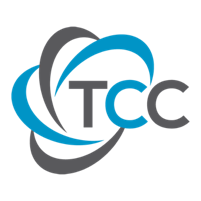 TAIT COUNSELING & CONSULTINGNew Client Referral FormToday’s Date: ________________________________	Adult (_______)  /     Child (_______)Last Name___________________________________	First Name: _______________________________________Date of Birth: __________/_____________/________	Your Age: ________________________________________
Street Address: _________________________________________________________________________________City: ______________________________________	State: ____________ 	Zip Code: ____________________

Home Phone: (____)__________________________	Work Phone: (____)________________________________
Cell Phone: (____)____________________________	Email address: ____________________________________Mailing Address (If different from above): __________________________________________________________City: ______________________________________	State: __________	 Zip Code: ___________________
Emergency Contact: (Name)______________________________ (Phone)_________________________________Relationship Status: Married: ☐   Single: ☐   Divorced: ☐    Separated: ☐    Widowed: ☐   Living With Significant Other: ☐Name of Spouse (if applicable): ___________________________________________________________________If under 18, Name of Parents/Guardians: ___________________________________________________________Please check your insurance provider:Blue Cross Blue Shield of Georgia: ☐      Aetna: ☐    Humana ☐      Care Source: ☐    Cigna: ________________ ☐    Insurance ID # _________________________  Employer: _____________________  Group #: ________________________-----------------------------------------------------------------------------------------------------------------------------------------------------------------        
OFFICE USE ONLYAddress for Claims: P.O. Box_________________________________________Payer ID#  _________________________________Insured’s Phone # __________________________________ DOB: ____________________________________________________  Insured Name: _______________________ Co-Pay:_____________  Notes: _____________________________________________ -----------------------------------------------------------------------------------------------------------------------------------------------------------------Return To:Tait Counseling & ConsultingOffice: (470) 403-3712 Email: lmtent@hushmail.com